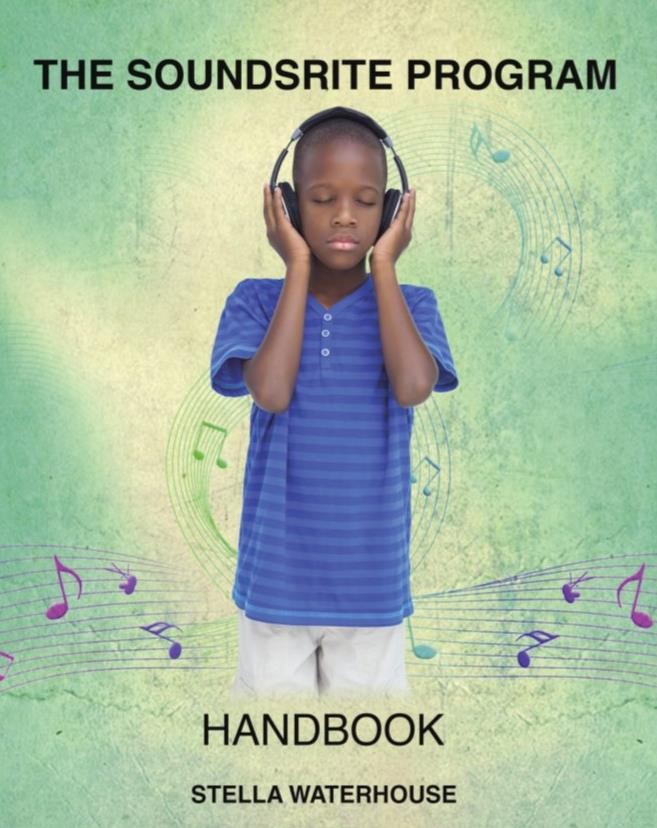 INDEXINTRODUCTION	Auditory Integration Training/AIT) The Soundsrite© ProgramPotential Benefits ResearchCANDIDATES for AUDITORY TRAINING	Auditory DifferencesAutistic Spectrum Disorders       AnxietySPECIAL PRECAUTIONS	The SOUNDSRITE© Program	Prior To UseGeneral PointsPossible Side Effects.NOTES	FREQUENTLY ASKED QUESTIONSAPPENDIX - Glue EarINTRODUCTIONAUDITORY INTEGRATION TRAINING (AIT) is a ten-day treatment that was initially developed by the late Dr. Guy Bérard, an accomplished Ear, Nose and Throat (ENT) specialist, whose work has touched and enhanced the lives of many people over the decades.Dr Bérard used AIT successfully in his practice in France for over 25 years, treating people with a wide range of hearing distortions which he had found were contributory factors in a variety of disorders including dyslexia, Attention Deficit/Hyperactivity Disorder, autism or Asperger’s Syndrome (also known as Autistic Spectrum Disorders or ASD).The use of AIT for people with ASD first gained widespread attention after the publication of The Sound Of A Miracle by Annabel Stehli in which she detailed Dr Bérard’s successful treatment of her daughter Georgiana. Georgie, as she was known, had a variety of sensory problems but the worst of all was her hypersensitivity to sound: something that scared her so much that, as her mother said, ‘it drove her crazy’. Nor is Georgie alone in that for most people with ASD share similarly severe reactions to auditory and other sensory stimuli.AIT is now widely used in the USA where it has helped many children and adults, who have underlying difficulties with auditory processing and hearing. See Dr. Bérard’s book Hearing Equals Behavior for more details.STELLA WATERHOUSE first became interested in autism in the late 1960s when she met three very different children all of whom shared the same diagnosis: autism.After training as a Steiner teacher in ‘curative education’ in the 1970s Stella went on to work with children with a variety of disabilities for several years before ‘sidestepping’ to work in residential care with ‘emotionally disturbed’ adolescent boys at the Cotswold Community near Cirencester in the UK.She returned to her roots in the mid-1980s as Senior Care Officer at a residential home for around 40 adults with ASD - where she became Deputy Principal - working with people whose problems ranged from mild to very severe.Stella began to research and write books about ASD in the late 1980s and, during that research, became interested in the sensory differences which she believes are an integral part of ASD. That led her to recognize her own sensory problems (especially hyperacusis and some visual problems) which, whilst mild, were quite physically debilitating at times.She went on to train as an AIT therapist in the 1990s after which she successfully corrected her own hyperacusis, as well as treating a number of children and adults, most of whom had ASD.She remains passionate about finding ways to enhance the lives of people with such sensory differences - hence the development of the SOUNDSRITE© Program - whilst still finding time to continue her research and writing.THE SOUNDSRITE© ProgramThis combines Dr Guy Bérard’s ideas with Stella’s knowledge of the Autistic Spectrum and sensory differences as well as her personal experience of hyperacusis. Thus, in contrast to some other Auditory Integration Training courses, the SOUNDSRITE© sessions begin at a very low level which gradually increases in volume as the course progresses.In the past access to Auditory Integration Training (AIT) has been limited, partly because of the expense and partly because it often entailed traveling to a ‘treatment center’ - often miles from home. The SOUNDSRITE© Program is much more accessible, being a home-based program that can be used at your convenience.It must be noted that, for many people, the end of the course provides a new beginning, which is especially important for anyone who has missed out on the usual developmental milestones and/or opportunities for learning in their early years. Thus, the SOUNDSRITE Handbook also include advice on Aftercare which will help consolidate the listener’s progress.POTENTIAL BENEFITSAs with all types of Auditory Integration Training program, results cannot be guaranteed. Even so most listeners have reported a number of beneficial effects, which though obviously dependent on the individual can include:greater tolerance of loud noises and sounds that previously hurtreduced stress - feeling calmer and less irritableless need to withdraw from situationsimprovements in the ability to listen, concentrate and learnincreased understanding and improvements in memoryreduced hypersensitivity to soundreduced hyperactivity - less impulsive and distractibleimproved behaviorclearer speech/improved articulationincreased communication and sociabilitybetter eye trackingincreased confidence and self esteemincreased ability to take part in - and even enjoy - social experiencesa reduction in any obsessive/compulsive behaviorsRESEARCHVarious studies have been carried out into AIT one of the most comprehensive being The Efficacy of Auditory Integration Training Jan 1993 – Aug 2004 - by Stephen M. Edelson, Ph. D. and Bernard Rimland, Ph. D.   www.autism.com/understanding_ait_summaryWOULD SOUNDSRITE PROGRAM BE RIGHT FOR MY CHILDThis program can benefit children and adults with attention problems or hyperactivity as well as those with learning difficulties, dyslexia, ASD or pervasive developmental delay. Many of them will have any one (or more) of a variety of auditory difficulties that can have far reaching effects.In brief the difficulties can include a variety of AUDITORY DIFFERENCES as detailed below:Poor auditory discrimination. The person may mishear some letters or words or be unable to pin-point where sound is coming from. Such things are quite confusing and, when severe, can even make it sound as if other people are talking nonsense.Loudness intolerance. The person cannot tolerate the same level of noise as his/her peers, so he/she will get very upset by loud noises such as fire alarms or fireworks.‘Supersensitive hearing’. Some people can hear noises (or conversations) that others are unaware of (a situation that can be exacerbated by vitamin and mineral deficiencies).An inability to ‘habituate’. The person cannot block out background sounds which constantly impinge on him/her. This can be very distressing and also causes great stress - making many situations, like mealtimes, almost intolerable.Hyperacusis - hypersensitivity to sound. This condition can, at times, make specific everyday sounds sound much louder than they actually are. That makes them painful and can make many apparently ordinary situations, like shopping for instance, really difficult and overwhelming.Hyperacusis means the person is tormented by everyday sounds that most of us ignore or at least tolerate. The sounds that cause problems are individual and can range from quiet sounds like a clock ticking or people eating to louder sounds like vacuum cleaners and food mixers.People react to hyperacusis in a variety of ways. Some simply block their ears or remove themselves from a particular situation - as with the man who had to go out for a walk every time his wife used the vacuum cleaner. Others  react more strongly and, if they are unable to leave the situation which is aggravating their problems, they may quickly become short tempered (and occasionally even agitated or aggressive).Note:  Much of the current literature on hyperacusis has been done with older people who have tinnitus (where most of the research has been done) but it actually affects a wide range of people, some of whom have had the problem since childhood.Many people with ASD suffer from severe hyperacusis and that, along with their other difficulties, can cause severe effects. Thus, they may withdraw into themselves, suddenly run away from a situation or have a panic attack (which can be mistaken for a tantrum). Such auditory difficulties also:make many areas of the home very difficultmake many social activities like shopping, the playground, classroom or trips out potentially distressing and frighteningcan underlie or aggravate speech and language problems. That is because by tuning out the noises that are painful he/she also misses out on ordinary conversationmean that child needs to concentrate much harder than his/her peers in order to make sense of the spoken word – something which can be particularly difficult in noisy situationscause acute anxietyAuditory processing disorder/APD – often referred to as Central Auditory Processing Disorder/CAPD – is a complex problem can leave the person unable to process auditory information correctly.The symptoms range from mild to severe and can take many different forms. Thus this is the child who:Is easily distractedIs unusually bothered by loud or sudden noisesFinds noisy environments upsetting/hard to cope withIs better behaved in quiet settingsHas difficulty following or keeping up in conversationsHas difficulty following auditory instructions, especially multistage instructionsHas a speech delay from a young ageOften misinterprets what is said but doesn’t realize itMisses subtle social cuesHas difficulties with:phonics and learning to readspellingwritingspeech/languageunderstanding abstract informationFinds it hard to do verbal math problemsIs disorganized and/or forgetfulNote: Although such children generally have normal intelligence, if left untreated CAPD/APD may lead to academic deficits.All those auditory differences can cause - or contribute - to a wide range of effects which include:Speech and language delaysProblems processing auditory informationDifficulties with ‘listening to learn’Difficulties with comprehensionPoor attention and concentrationLow self esteemSocial isolationBehavioral problemsHyperactivityPoor sleep patterns (waking at the slightest noise)Such auditory differences also underlie some of the other problems associated with the autistic spectrum (commonly abbreviated as ASD) have, including:Difficulties with social relationshipsA variety of speech differences – like a monotone voice which lacks expression or speaking very quietly or too loudlyPLEASE NOTE: This Program will NOT cure ASD but it CAN make the person’s life much more comfortable by:Eliminating hyperacusisCorrecting other hearing anomaliesEnhancing the ability to communicate, socialize and learnANXIETYWhile the auditory differences already detailed can, in themselves, cause great anxiety there are two specific childhood disorders that need mentioning too.Selective Mutism.This is included here because:Many of the symptoms are speech related.Some children with Selective Mutism also have Sensory Processing Disorder. That leaves them unable to process specific sensory information correctly. Thus like many children with ADHD or ASD they too may be hypersensitive to sounds, lights, touch, taste and smells.Some such children also have subtle learning disabilities including auditory processing disorder or language delays.Around 20-30% of children with Selective Mutism have subtle speech and/or language abnormalities that could include problems in receptive and/or expressive language.Those problems can cause them to misinterpret social and environmental cues and can also lead to inflexibility, frustration and anxiety. Anxiety itself may cause the child to:‘Shut down’.Avoid and withdraw from a situation‘Act’ out or have tantrums or other negative behaviorsIn many cases, the children concerned tend to be introverted and prone to shyness and  anxiety.   That,  plus the added stresses noted above,   increase the child’s anxiety and insecurity, especially in situations where they are expected to speak.Each child is very individual so that the symptoms vary widely but may include the child who:is completely mute and not speak at all – even though he/she canspeaks in a whisper - perhaps to just one or two peoplespeaks in the home but not at schoolstands motionless with fear in specific social settingsseems expressionless and unemotionalis socially isolatedis able to socialize with only one/a few children, but is unable to speak or communicate to teachers or most peersExposure Anxiety (EA)Some people with Autistic Spectrum Disorders also suffer from Exposure Anxiety which is similar, but more acute than Social Anxiety and results in symptoms similar to those found in children with Selective Mutism.Exposure Anxiety can be quite crippling as the child finds any attention from other people potentially threatening. That can have a detrimental effect on the child’s speech and actions and can give rise to a variety of speech ‘differences’. Thus, the child might:be muteonly speak/sing when feeling unobservedspeak in a whisperspeak in the home but not at schoollimit his/her speech to a few ‘safe’ words or repetitive phrases (some of which may be seemingly nonsensical)‘freeze’ in specific social settingsseem expressionless and unemotionalbe socially isolatedsocialize with one/a few children but is unable to speak or communicate with teachers or most peersSPECIAL PRECAUTIONSWhen Using The Soundsrite ProgramIf the user is prone to ear infections, glue ear,* (see appendix) or excessive wax please ask your doctor to check so that, if necessary, this can be remedied prior to beginning this course.Please Note:This course will be most beneficial if undertaken while there are no added stresses. Anyone undergoing a period of stress like moving to a new house or leaving/moving schools, family problems etc. is strongly advised to delay the start of the course until those stresses have gone.It is not necessary to take the child out of school during the course unless you wish to do so.Please DO NOT alter or eliminate any ongoing medication during the Program as that will make it difficult to determine how effective the course has been.SPECIAL PRECAUTIONSRe using this course with a person who has EPILEPSYSeizures have a variety of triggers from auditory and visual stimulation to stress. They also tend to be relatively common amongst people with ASD and other developmental disabilities - often appearing in the first few years of life or at the onset of puberty.As mentioned at the onset, it is recommended that you AVOID this course if auditory stimulation is known to be a trigger factor.If auditory stimulation is not a known factor and you wish to use the courseplease consult your doctor first.If you decide to proceed please:use the course with cautionuse the charts overleaf to detail how often the seizures occurkeep a careful watch on the listener throughout the Course to see if his/her seizureactivity increases in frequency or duration; noting whether it happens prior  to  or after the sessions.Please note: Stress can also be a trigger factor in the onset of seizures. Using this Program at home will help eliminate much of the stress but it will also help if you try to reduce his/her stress prior to, during and after the auditory session by doing something that the listener finds relaxing.Prior to beginning make a note of the current seizure pattern re frequency and duration:   i.e. number of times daily, weekly, every other week, once a month, etc. and then fill in the form below during the courseNotes:The Autism Research Institute in San Diego says it has received many parent reports stating that Vitamin B6 with magnesium and Di-methyl-glycine (DMG) reduced or eliminated seizure activity in their children.They also state that Vitamin B6 and DMG are much safer than the commonly prescribed anti-seizure drugs. http://www.autism.com/THE SOUNDSRITE© PROGRAMPLEASE READ PRIOR TO USEUse with children or people with ASDIt will be helpful if you can gradually get the person used to over the ear headphones prior to beginning this course. This could be by:Encouraging him/her to listen to his/her favorite music through headphones.‘Modeling’ - by listening to music via headphones yourself.Using play/puppets/toys as appropriate.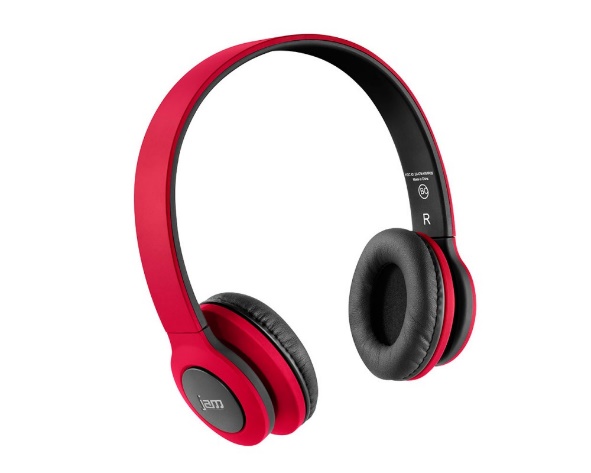 PREPARE THE LISTENER FOR THE COURSE IN ADVANCE.Generally, once the person realizes that their auditory difficulties have been recognized, they will be happy to use the course.Where appropriate talk to them about their hearing problems and the potential benefits of the course. However if the child has Exposure Anxiety you may need to broach the subject indirectly using any of the following ideas that you find helpful:Talk about the person’s hearing difficulties to someone else - in person or over the phone - when you know they can overhear you, mentioning the fact that you know that those hearing differences cause great problems and realize that it can be quite painful at times and also discussing the potential benefits of the course.Repeat this tactic a few times prior to the start of the course.USING THE PROGRAMPLEASE:Sit in a quiet place where the person will be undisturbedENSURE there is a gap of at least 3 hours between the sessionsDo not exceed a comfortable listening level (around 80 decibels) as that could damage your hearing.Please follow the instructions given at the beginning of each CD and adjust the volume of the introductory piece of music to a comfortable level.  The volume will increase a little at the beginning of each subsequent session but do turn it up a little louder if you want to.Some people with hyperacusis find it most comfortable to start at a relatively low level (which may make the first few sessions barely audible), but if you really need it louder do turn it up.Note: During the first few sessions it is highly likely that each one will contain a few of the sounds that the listener dislikes.If he/she finds this too uncomfortable do turn the sound down briefly - but please remember to increase it again once those sounds have passed.The first session is often the most difficult for the child as he/she may be unsure what to expect. Where appropriate:Let him/her sit on your lap/next to you.Use a timer – to show him/her how long it will last.Give him/her a reward for listening and use the rewards until the course ends.Listen to music via headphones yourself while he/she is listening,Keep him/her occupied with a book or quiet toyNote: If using the course with a child you may find it useful to note the sound level used in each session.POSSIBLE SIDE EFFECTS.Side effects can vary greatly so that many people have none at all while others may experience any - or several - of the following symptoms:Excessive tiredness and/or irritability between sessions - especially at the beginning of the courseA mild headache in the first few days - which may also return for a brief period once the course endsMild dizziness or increased car sickness - particularly around the second day or at the end of treatmentIncreased appetiteMore affectionateFeelings of elation/depression/discouragementNervousnessAggression – see below**On rare occasions a child may actually fall asleep during a session. However this will not alter the beneficial effects as long as he/she keeps the headphones throughout the session.Note: In people with ASD the physical side effects can give rise to a short term increase in hyperactivity, or obsessive/compulsive behavior. If that happens a mild painkiller may help (although if you haven’t used them before please consult your doctor). Such side effects are generally short lived and indicate that the course is having a beneficial effect.** Dr Bérard noted that some listeners would suddenly (and unexpectedly) have what he termed, a ‘mental storm’ that could involve:Either verbal or physical aggression to those around themThe use of ‘out of character’ terminology or verbalizations - one example being the well-brought up child who, during dinner with several other people (and much to her mother’s horror), suddenly asked some very blunt questions about her father’s anatomyDr Bérard also noted that generally:Such behavior was generally very short-livedThe ‘crisis’ was always minimized (or even completely forgotten), by the listenerafterwardThe more sudden and violent the behavior, the better the end results tended to beDr Bérard suggested that in such cases physical restraint should be avoided although mild medication might sometimes be needed – but if in doubt please consult your doctor.NOTESYou may find it helpful to keep a record of any side effects or any unusual behaviors that happen during the sessions – and their duration.FREQUENTLY ASKED QUESTIONSQ. Do I need a hearing test prior to taking the course?A. While you may choose to have a hearing test both prior to and after this course, it is not a necessity.  That’s because general tests are not geared to assessing hyperacusis and the other differences and such children are often found to have good - or even exceptional hearing – so a hearing test is not a good indication of such differences.  However it would be good to use the most appropriate checklist at the back of this booklet as that will indicate whether your child will benefit from Soundsrite.Q. Can I take a break during the course?A. Yes. It’s perfectly okay to take a couple of days off midway through the course (after session 10).Q. What happens if I am ill during the course?A. That depends on which session you have reached.If you are ill before the 10th session and miss less than 5 days just continue the course.If you miss more than a week, please take a month’s break and then restart thecourse from the beginning.Q. Medications. Are there any medications that should be avoided?A. Safe medical treatment as prescribed by a doctor is fine. However, some medications are ototoxic - (toxic to the ear - specifically the cochlea or auditory nerve and sometimes the vestibular system as well). These should be avoided wherever possible.While your doctor is best placed to advise you Ototoxic medications include Quinine, Sodium salicylate, and antibiotics such as Streptomycin, Kanamycin, Gentamycin and Neomycin.Q. Does the program have to be repeated more than once?A. While some practitioners do recommend more than one course in my experience the majority of people only need one course of AIT.APPENDIXGLUE EAR is a common childhood condition in which the middle ear becomes filled with fluid (otitis media with effusion). This fluid is often quite thick and may be temporary or persist for many months. It can be very uncomfortable and when severe it can stop the child hearing anything at all.The most common sign of glue ear is hearing loss, which can affect one or both ears. If your child is struggling to hear, he/she may:Have difficulty understanding people who are far awaySpeak quietlyAppear unusually tired or irritable because he/she has to try harder to listen to thingsHave problems picking out conversations in places where there is a lot of background noiseEasily "tune out" of conversations when distractedOnly be able to understand face-to-face conversations that take place at a short distanceExperience problems with communication, learning and social skills (these problems will usually resolve once hearing is restored to normal)Less common symptoms of glue ear include:Episodes of mild ear painIrritabilityProblems sleepingBalance problems and clumsinessTinnitus (hearing a ringing noise in the affected ear or ears)Delayed speech and language development (in younger children if it lasts a long time)CHECKLISTSMILD - MODERATE AUDITORY DIFFERENCESHistory of hearing loss/ear infectionsHas difficulty following conversations or verbal directionsMishears some letters/words and sometimes misunderstands what is saidRelies on lip-reading, gesture, context - or just plain guessing - to understand what is being saidOften asks people to repeat thingsHas dyslexia or tinnitusHas APD/CAPD - see separate list belowHas hyperacusis - finds some specific sounds painful. May leave the room or even the house when something noisy like the vacuum cleaner is onOften irritable - or loses temper - for no apparent reasonLight sleeper - wakes easilyDislikes or avoids:noisy situations/background noisesocial contact or interactionconcertsEnjoys or seeks quiet spaces/placesHas difficulty taking notes during speech or lectureEnjoys constant activityOften startled by sudden sound or movementFrequently notices sounds before others doSings out of tune - or have difficulty singing with others - may always be a bar behindCHECKLIST re SEVERE AUDITORY DIFFERENCES - often associated with ASDThese are often particularly noticeable in young children or when they first begin to occur.May initially be considered deafSeems to ignore sounds/speech but may hear and recognize the rustle of sweet- papers etc.Speech difficulties -speech does not develop (but is not deaf) or development is slowhas echolaliaspeaks clearly but only occasionally; consistently mispronounces some wordsspeaks in a monotone; too loudly; too softlydevelops speech only for it to deteriorates/disappear either gradually or suddenlyIf given two instructions is only able to carry out one task or does neitherDislikes some noises and demonstrates this by:putting hands over/in earsmoving (or running) awaygetting upset or distressedgoing into ‘a world of his/her own’A very light sleeper - wakes easilyFrightened of some animals – like dogs or catsSeems to hear noises which other people might not be aware of - e.g. the hum of fluorescent lights, people breathing etc.Can often correctly identify distant noises (before others hear them) or can overhear distant conversations e.g. both sides of a telephone conversationDislike bathing, haircut’s, shaving, teeth cleaning etc.  as worried by the noise of the water, scissors, razor etc.Dislikes the sound of a toilet flushingMay finds mealtimes difficult - as dislikes the sound of people eatingDislikes/gets upset in shops, crowded situations, shopping, rainstorms, wind, sea etc.Learns/concentrates better in quiet surroundingsEnjoys loud rhythmic noises i.e. Washing machines, vacuum cleanersEnjoys being in control of noisy objects - e.g. likes playing with running water, flushing the toilet etc.Talks constantly/loudlyLikes/does things that make a noise; squeaking toys, tearing paper, banging doors etc as being in control of the noise makes it predictable - and it also helps them block out other more unpredictable noisesLikes listening to music - for the same reasons as aboveFor	more	information	on	autism	and	Asperger’s	syndrome	please	visit: http://www.autismdecoded.comNotes:The SOUNDSRITE© Program was originally recorded at Coombeshead Studios using the BGC device which was developed in the USA by audio engineer Bill Clark.Dr. Steve Edelson researched the scientific efficacy of the BGC and the original French AudioKinetron in 1992 and found them to be comparable.DisclaimerSOUNDSRITE© Program cannot be held responsible for any problems arising from the misuse of the course.Stella Waterhouse©  Updated 2020SessionSeizuresSessionSeizures1112123134145156167178189191020